АДМИНИСТРАЦИЯЛИПЕЦКОГО МУНИЦИПАЛЬНОГО РАЙОНАЛИПЕЦКОЙ ОБЛАСТИП О С Т А Н О В Л Е Н И Е_______________                                                                                                              _____                                                                                    В соответствии с постановлением администрации Липецкого муниципального района Липецкой области от 22 декабря 2022 года № 920 «Об установлении размера родительской платы, взимаемой с родителей (законных представителей) за присмотр и уход за ребенком в муниципальных образовательных организациях Липецкого муниципального района, реализующих образовательную программу дошкольного образования, на 2023 год» администрация Липецкого муниципального района Липецкой областиПОСТАНОВЛЯЕТ:1. Внести в постановление администрации Липецкого муниципального района Липецкой области от 1 сентября 2022 года № 570 «Об организации питания учащихся и воспитанников образовательных организаций Липецкого муниципального района в 2022-2023 учебном году» следующие изменения:подпункт 1 пункта 1 абзац 9 изложить следующей редакции:«Для воспитанников муниципальных образовательных организаций, реализующих образовательную программу дошкольного образования из расчета 116,46 рублей в день на одного воспитанника, в том числе 23,56 рублей из районного бюджета и 92,90 за счет родительской платы.»;подпункт 1 пункта 1 абзац 10 изложить следующей редакции:«Для детей-инвалидов, детей-сирот, оставшихся без попечения родителей, детей с туберкулезной интоксикацией, посещающих муниципальные образовательные организации, реализующие образовательные программы дошкольного образования, из расчета 116,46 рублей в день на одного воспитанника за счет средств бюджета Липецкого муниципального района.»подпункт 1 пункта 1 абзац 11 изложить следующей редакции:«Для воспитанников из многодетных семей, детей участника специальной военной операции на территориях Украины, Донецкой Народной Республики, Луганской Народной Республики, Запорожской и Херсонской областей, посещающих муниципальные образовательные организации, реализующие образовательную программу дошкольного образования из расчета 116,46 рублей в день на одного воспитанника, в том числе 47,32 рублей за счет средств районного бюджета и 69,14 рублей - за счет средств родительской платы.»2. Комитету финансов (Милованова Е.И.) выделить на 2023 год и предусмотреть на плановый период 2024 и 2025 годов денежные средства на питание воспитанников общеобразовательных учреждений, осуществляющих образовательную программу дошкольного образования.2. Общему отделу администрации Липецкого муниципального района (Жукова И.А.) опубликовать настоящее постановление в районной газете «Сельская нива».3. Отделу информатизации и программного обеспечения администрации Липецкого муниципального района (Кузин М.В.) разместить постановление на официальном сайте администрации Липецкого муниципального района в информационно-телекоммуникационной сети «Интернет».4. Настоящее постановление вступает в силу с 09 января 2023 года.Глава администрации Липецкого муниципального района                                                      Д.В. Тодуа	Рассылка: комитет образования администрации Липецкого муниципального района, комитет финансов администрации Липецкого муниципального районаВносит:Председателькомитета образования  администрации Липецкогомуниципального района                                                            А.В. ОстряковСогласовано:Заместитель главы администрацииЛипецкого муниципального района                                        О.В. РумянцеваПредседатель комитета финансов администрации Липецкого муниципального района		                                        Е.И. Милованова                       Председателя комитета по правовой работеадминистрации Липецкогомуниципального района                                                           О.В. АкуловаНачальник общего отдела администрации Липецкого муниципального района                                                           И.А. Жукова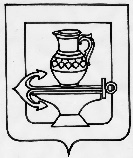 О внесении изменений в постановление администрации Липецкого муниципального района Липецкой области от 1 сентября 2022 года № 570 «Об организации питания учащихся и воспитанников образовательных организаций Липецкого муниципального района в 2022-2023 учебном году»